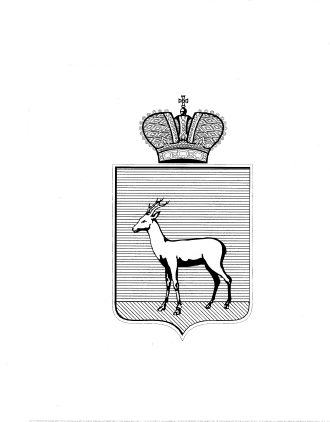 О признании утратившими силу некоторых постановлений     Администрации Кировского внутригородского района городского округа СамараВ соответствии со статьей 25 Закона Самарской области от 06.07.2015      № 74-ГД «О разграничении полномочий между органами местного самоуправления городского округа Самара и внутригородских районов городского округа Самара по решению вопросов местного значения внутригородских районов» ПОСТАНОВЛЯЮ:Признать утратившими силу:-  постановление Администрации Кировского внутригородского района городского округа Самара от 06.02.2018 № 7 «Об утверждении административного регламента предоставления муниципальной услуги «Предоставление сведений, содержащихся в муниципальном архиве Администрации Кировского внутригородского района городского округа Самара»;- постановление Администрации Кировского внутригородского района городского округа Самара от 24.04.2018 № 26 «О внесении изменений                  в постановление Администрации Кировского внутригородского района городского округа Самара от 06.02.2018 № 7 «Об утверждении административного регламента предоставления сведений, содержащихся           в муниципальном архиве Администрации Кировского внутригородского района городского округа Самара». Настоящее постановление вступает в силу со дня официального опубликования.          3.    Контроль   за   выполнением   настоящего   постановления   оставляю за собой.СОГЛАСОВАНО:ИСПОЛНИТЕЛЬ:                        ГлаваКировского внутригородского района         городского округа Самара                                                         И.А.РудаковДата предоставления документа на согласованиеПолное наименование должностиЛичная подпись, датаИмя, должность, фамилияЗаместитель главы Администрации Ю.А.СубботинаНачальник правового отделаЕ.Н.МироноваДата предоставления документа на согласованиеПолное наименование должностиЛичная подпись, датаИмя, должность, фамилияНачальник отдела подготовки, прохождения и контроля документовТ.В.Щуплова